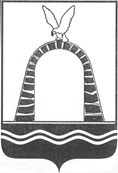 АДМИНИСТРАЦИЯ ГОРОДА БАТАЙСКАПОСТАНОВЛЕНИЕ от ______________ № _____г. БатайскОб утверждении отчета о реализации и оценке бюджетной эффективности муниципальной программы города Батайска «Развитие физической культуры и спорта» за 2020 год	Руководствуясь постановлениями Администрации города Батайска от 21.11.2018 № 295 «Об утверждении Методических рекомендаций по разработке и реализации муниципальных программ города Батайска», решением Батайской городской Думы от 23.12.2020 № 93 «О бюджете города Батайска на 2020 год и плановый период 2021 и 2022 годов», решением Коллегии Администрации города Батайска от 19.03.2021 № 15 «Об утверждении отчета о реализации и оценки бюджетной эффективности муниципальной программы города Батайска «Развитие физической культуры и спорта» за 2020 год», Администрация города Батайска постановляет:1. Утвердить отчет о реализации и оценке бюджетной эффективности муниципальной программы города Батайска «Развитие физической культуры и спорта» за 2020 год, согласно приложениям № 1, № 2, № 3, № 4, № 5, №6.2. Начальнику отдела по физической культуре и спорту Администрации города Батайска Крикорову Г.А. продолжить работу по реализации муниципальной программы города Батайска «Развитие физической культуры и спорта».	3. Контроль за исполнением настоящего постановления возложить на заместителя главы Администрации города Батайска по социальным вопросам Кузьменко Н.В.Постановление вноситотдел по физической культуре и спортуАдминистрации города БатайскаПриложение 1к решению коллегииАдминистрации города Батайскаот__________№_____ОТЧЕТ об исполнении плана реализации муниципальной программы «Развитие физической культуры и спорта»за 2020 год.Начальник отдела по физической культуре и спорту Администрации города Батайска 	                      	 			     Г.А. КрикоровПриложение №2к решению коллегииАдминистрации города Батайскаот ____________ № ______СВЕДЕНИЯо выполнении основных мероприятий подпрограмм муниципальной программы, а также контрольных событий муниципальной программы за 2020 г.Начальник отдела по физической культуре и спорту Администрации города Батайска 	                      	 			     Г.А. Крикоров Приложение №3к решению коллегииАдминистрации города Батайскаот ____________ № ______СВЕДЕНИЯоб использовании бюджетных ассигнований и внебюджетных средств на реализацию муниципальной программы за 2020 г.Начальник отдела по физической культуре и спорту Администрации города Батайска 	  	               Г.А. КрикоровПриложение №4к решению коллегииАдминистрации города Батайскаот ____________ № ______СВЕДЕНИЯо достижении значений показателей (индикаторов)Начальник отдела по физической культуре и спорту Администрации города Батайска 	                      	 			     Г.А. Крикоров Приложение №5к решению коллегии Администрации города Батайскаот ____________ № ______ИНФОРМАЦИЯо возникновении экономии бюджетных ассигнований на реализацию основных мероприятий 
подпрограмм и мероприятий муниципальной программы, в том числе в результате проведения закупок, при условии его исполнения в полном объеме 
за 2020 годНачальник отдела по физической культуре и спорту Администрации города Батайска 	                      	 			     Г.А. КрикоровПриложение №6к решению коллегии Администрации города Батайскаот ____________ № ______Информацияоб основных мероприятиях, финансируемых за счет средств местного бюджета, безвозмездных поступлений в местный бюджет и местных бюджетов, выполненных в полном объемеНачальник отдела по физической культуре и спорту Администрации города Батайска 	                      	 		           	     Г.А. КрикоровГлава Администрации города БатайскаГ.В. Павлятенко№ п/пНомер и наименованиеОтветственный 
 исполнитель, соисполнитель, участник
(должность/ Ф.И.О)Результат реализации (краткое описание)Фактическая дата начала
реализацииФактическая дата окончания
реализации, 
наступления 
контрольного 
событияРасходы местного бюджета на реализацию муниципальной программы, тыс. рублейРасходы местного бюджета на реализацию муниципальной программы, тыс. рублейРасходы местного бюджета на реализацию муниципальной программы, тыс. рублейОбъемы неосвоенных средств и причины их не освоения№ п/пНомер и наименованиеОтветственный 
 исполнитель, соисполнитель, участник
(должность/ Ф.И.О)Результат реализации (краткое описание)Фактическая дата начала
реализацииФактическая дата окончания
реализации, 
наступления 
контрольного 
событияпредусмотрено муниципальной программойпредусмотрено сводной бюджетной росписьюфакт на отчетную датуОбъемы неосвоенных средств и причины их не освоения123456789101Подпрограмма 1 «Развитие физической культуры и массового спорта в городе Батайск»Отдел по физической культуре и спорту Администрации города Батайска, МБУ «ЦФМР города Батайска»ХХХ7250,57250,57243,71.1.ОМ 1.1«Организация и проведение спортивно-массовых мероприятий среди образовательных учреждений»Отдел по физической культуре и спорту Администрации города БатайскаПроведено мероприятий5801.01.202031.12.202030,0030,0030,0-1.2ОМ 1.2 «Организация и проведение Чемпионатов, первенств, Кубков, турниров»Отдел по физической культуре и спорту Администрации города БатайскаПроведено мероприятий11501.01.202031.12.202045,0045,0045,0-1.3ОМ 1.3 «Организация и проведение физкультурно-оздоровительных, спортивно-массовых мероприятий»Отдел по физической культуре и спорту Администрации города БатайскаПроведено мероприятий21501.01.202031.12.202070,0070,0070,0-1.4ОМ 1.4 «Организация и проведение Спартакиады микрорайонов города»Отдел по физической культуре и спорту Администрации города Батайска                                                                                                                                                                                                                                       Проведено мероприятиеПриняло участие 450 человек01.01.202031.12.202000,0000,0000,0-1.5ОМ 1.5 «Организация и проведение Спартакиады трудовых коллективов города» (муниципальный этап Спартакиады Дона), в том числе туристический слет трудовых коллективов городаОтдел по физической культуре и спорту Администрации города Батайска                                                                                                                                                                                                                                       Проведено мероприятиеПриняло участие 550 чел.01.01.202031.12.202040,0040,0040,0-1.6ОМ 1.6 "Приобретение наградной атрибутики для награждения победителей и призеров спортивно-массовых мероприятий города (грамоты, кубки, медали, вымпелы)Отдел по физической культуре и спорту Администрации города Батайска                                                                                                                                                                                                                                       Приобретение наградной атрибутики (грамоты, кубки, медали, вымпелы) 1675 шт.01.01.202031.12.202078,078,078,0-1.7ОМ 1.7 «Организация участия сборных команд в областных, Всероссийских соревнованиях»Отдел по физической культуре и спорту Администрации города Батайска                                                                                                                                                                                                                                       Приняло участие400 чел.1.01.202031.12.2020309,70309,70309,70-1.8ОМ 1.8 «Организация и проведение учебно- тренировочных сборов (местные, выездные)»Отдел по физической культуре и спорту Администрации города Батайска                                                                                                                                                                                                                                       Приняло участие в учебно-тренировочных сборах 60 человек01.01.202031.12.202070,0070,0070,00-1.9ОМ 1.9 «Подведение итогов года, приобретение подарков, наградной атрибутики, рамок»Отдел по физической культуре и спорту Администрации города БатайскаПриобретена наградная атрибутика к итогам года 675 шт.01.01.202031.12.202079,579,579,5-1.10ОМ1.10 «Транспортировка сборной команды города Батайска на зональный этап Спартакиады Дона»Отдел по физической культуре и спорту Администрации города Батайска80 чел.01.01.202031.12.202069,069,069,0-1.11ОМ 1.11 «Организация и проведение физкультурно-массовых мероприятий среди людей с ограниченными возможностями»Отдел по физической культуре и спорту Администрации города БатайскаПроведены мероприятия Приняло участие40 чел.01.01.202031.12.202039,239,239,2-1.12ОМ 1.12 «Обеспечение деятельности (оказание услуг) Муниципального бюджетного учреждения «Центр физкультурно-массовой работы города Батайска»МБУ «ЦФМР г. Батайска»Принятие норм ГТО (330 чел.), проведение городских мероприятий(160)01.01.202031.12.20204913,94913,94913,8Отсутствие потребности1.13ОМ 1.13 «Расходы на уплату налогов, сборов и иных платежей»МБУ «ЦФМР г. Батайска»Оплачены налоги, сборы и иные платежи01.01.202001.10.202015,215,210,01.14ОМ 1.14 «Субсидирование клубов по игровым видам спорта»Администрация города БатайскаСубсидируется 1 клуб - ФК «Батайск 2018»01.01.202031.12.20201430,001430,001428,5Отсутствие заявок на финансирование1.15ОМ 1.15 «Проведение фото и видео сопровождения официальных физкультурных мероприятий»Администрация города БатайскаВсе проведённые мероприятия сопровождались фото и видео съемками01.01.202031.12.20200,00,00,0-1.16ОМ 1.16 «Оснащение МБУ «Центр-физкультурно-массовой работы города Батайска» основными средствами и материальными запасами» Муниципальное бюджетное учреждение «Центр физкультурно-массовой работы города Батайска»Приобретение стола для армреслинга разборного, каната спортивного, планшетов, секундомеров, свистков судейских, табло перекидных,  флагов судейских01.01.202031.12.202061,061,061,0-2Подпрограмма 2 «Развитие инфраструктуры спорта в городе Батайск»Управление архитектуры и градостроительства города Батайска, МБУ «ЦФМР города Батайска» Управление жилищно-коммунальным хозяйством города Батайскаххх1000,001000,00990,8Экономия в результате проведения закупок 2.1ОМ 2.1. «Строительство и реконструкция спортивных объектов города Батайска»Управление архитектуры и градостроительства города Батайска---0,00,00,0-2.2ОМ 2.2. Капитальный ремонт спортивных объектов города БатайскаУправление архитектуры и градостроительства города Батайска---0,00,00,0-2.3ОМ 2.3. «Выполнение работ по благоустройству спортивной площадки, установку спортивно-технологического оборудования» МБУ «ЦФМР города Батайска»---0,00,00,0-2.4ОМ 2.4. «Ремонт спортивной площадки» Управление жилищно-коммунальным хозяйством города Батайска -01.01.202031.12.20201000,01000,0990,8Экономия в результате проведения закупок Итого:Итого:Итого:Итого:Итого:Итого:8250,58250,58234,5№ п/пНомер и наименование Ответственный 
 исполнитель, соисполнитель, участник  
(должность/ ФИО)Плановый срок окончания реализацииФактический срокФактический срокРезультатыРезультатыПричины не реализации/ реализации не в полном объеме№ п/пНомер и наименование Ответственный 
 исполнитель, соисполнитель, участник  
(должность/ ФИО)Плановый срок окончания реализацииначала реализацииокончания реализациизапланированныедостигнутыеПричины не реализации/ реализации не в полном объеме1234567891Подпрограмма 1 «Развитие физической культуры и массового спорта в городе Батайске»Подпрограмма 1 «Развитие физической культуры и массового спорта в городе Батайске»Подпрограмма 1 «Развитие физической культуры и массового спорта в городе Батайске»Подпрограмма 1 «Развитие физической культуры и массового спорта в городе Батайске»Подпрограмма 1 «Развитие физической культуры и массового спорта в городе Батайске»Подпрограмма 1 «Развитие физической культуры и массового спорта в городе Батайске»Подпрограмма 1 «Развитие физической культуры и массового спорта в городе Батайске»Подпрограмма 1 «Развитие физической культуры и массового спорта в городе Батайске»1.1ОМ 1.1. «Организация и проведение спортивно-массовых мероприятий среди образовательных учреждений»Отдел по физической культуре и спорту Администрации города Батайска31.12.202001.01.202031.12.202058 581.2ОМ 1.2. «Организация и проведение Чемпионатов, первенств, Кубков, турниров»Отдел по физической культуре и спорту Администрации города Батайска31.12.202001.01.202031.12.20201151151.3ОМ 1.3. «Организация и проведение физкультурно-оздоровительных, спортивно-массовых мероприятий»Отдел по физической культуре и спорту Администрации города Батайска31.12.202001.01.202031.12.20202152151.4ОМ 1.4. «Организация и проведение Спартакиады микрорайонов города»Отдел по физической культуре и спорту Администрации города Батайска                                                                                                                                                                                                                                       31.12.202001.01.202031.12.2020450 чел.450 чел.1.5ОМ 1.5. «Организация и проведение Спартакиады трудовых коллективов города» (муниципальный этап Спартакиады Дона), в том числе туристический слет трудовых коллективов городаОтдел по физической культуре и спорту Администрации города Батайска                                                                                                                                                                                                                                       31.12.202001.01.202031.12.20201500 чел.550 чел.В связи с постановлением Правительства Ростовской области №272 от 05.04.20201.6ОМ 1.6. «Приобретение наградной атрибутики для награждения победителей и призеров спортивно-массовых мероприятий города (грамоты, кубки, медали, вымпелы)»Отдел по физической культуре и спорту Администрации города Батайска                                                                                                                                                                                                                                       31.12.202001.01.202031.12.20201675 шт.1675 шт.1.7ОМ 1.7. «Организация участия сборных команд в областных, Всероссийских соревнованиях»Отдел по физической культуре и спорту Администрации города Батайска31.12.202001.01.202031.12.2020400 чел.400 чел.1.8ОМ 1.8. «Организация и проведение учебно- тренировочных сборов (местные выездные)»Отдел по физической культуре и спорту Администрации города Батайска31.12.202001.01.202031.12.202060 чел.60 чел.1.9ОМ 1.9. «Проведение итогов года, приобретение подарков, наградной атрибутики, рамок»Отдел по физической культуре и спорту Администрации города Батайска31.12.202001.01.202031.12.2020675 шт.675 шт.1.10ОМ 1.10. «Транспортировка сборной команды города Батайска на зональный этап Спартакиады Дона»Отдел по физической культуре и спорту Администрации города Батайска31.12.202001.01.202031.12.202060 чел.80 чел.В связи с изменениями к положению о Спартакиаде Дона 2020 от 24.07.20201.11ОМ 1.11. «Организация и проведение физкультурно-массовых мероприятий среди людей с ограниченными возможностями»Отдел по физической культуре и спорту Администрации города Батайска31.12.202001.01.202031.12.202040 чел.40 чел.1.12ОМ 1.12. «Обеспечение деятельности (оказание услуг) Муниципального бюджетного учреждения «Центр физкультурно-массовой работы города Батайска» Муниципальное бюджетное учреждение  «Центр физкультурно-массовой работы города Батайска»31.12.202001.01.202031.12.2020200 чел.330 чел.В связи с увеличением вовлеченных граждан в выполнение норм ВФСК «ГТО»1.13ОМ 1.13. «Расходы на уплату налогов, сборов и иных платежей»Муниципальное бюджетное учреждение «Центр физкультурно-массовой работы города Батайска»31.12.202001.01.202031.12.2020Оплата налогов, сборов и иных платежейУплачены налоги, сборы и иные платежи1.14ОМ 1.14. «Субсидирование клубов по игровым видам спорта»Администрация города Батайска31.12.202001.01.202031.12.20201 клуб - ФК «Батайск 2018»1 клуб - ФК «Батайск 2018»»1.15ОМ 1.15. «Проведение фото и видео сопровождение официальных физкультурных мероприятий»Администрация города Батайска31.12.202001.01.202031.12.2020Проведение фото и видео сопровождения официальных физкультурных мероприятийОсуществлено фото и видео сопровождение официальных физкультурных мероприятий1.16ОМ 1.16. «Оснащение МБУ «Центр-физкультурно-массовой работы города Батайска» основными средствами и материальными запасами»Муниципальное бюджетное учреждение «Центр физкультурно-массовой работы города Батайска»31.12.202001.01.202031.12.2020Приобретение оборудования для нужд МБУ «ЦФМР города Батайска»Приобретено оборудование для нужд МБУ «ЦФМР города Батайска»2Подпрограмма 2 «Развитие физической культуры и массового спорта в городе Батайске»Подпрограмма 2 «Развитие физической культуры и массового спорта в городе Батайске»Подпрограмма 2 «Развитие физической культуры и массового спорта в городе Батайске»Подпрограмма 2 «Развитие физической культуры и массового спорта в городе Батайске»Подпрограмма 2 «Развитие физической культуры и массового спорта в городе Батайске»Подпрограмма 2 «Развитие физической культуры и массового спорта в городе Батайске»Подпрограмма 2 «Развитие физической культуры и массового спорта в городе Батайске»Подпрограмма 2 «Развитие физической культуры и массового спорта в городе Батайске»2.1ОМ 2.1. «Строительство и реконструкция спортивных объектов города Батайска»Управление по архитектуре и градостроительству города Батайска------2.2О.М. 2.2. «Капитальный ремонт спортивных объектов города Батайска» Управление по архитектуре и градостроительству города Батайска------2.3ОМ 2.3. На выполнение работ по благоустройству спортивной площадки, установку спортивно- технологического оборудованияМуниципальное бюджетное учреждение  «Центр физкультурно-массовой работы города Батайска»------2.4ОМ 2.4. «Ремонт спортивной площадки»Управление жилищно-коммунальным хозяйством города Батайска 31.12.202001.01.202031.12.2020Выполнение работ по ремонту спортивной площадки Выполнен ремонт спортивной площадкиНаименование муниципальной программы, подпрограммы, основного мероприятияИсточники финансированияОбъем расходов (тыс. рублей), предусмотренныхОбъем расходов (тыс. рублей), предусмотренныхФактические 
расходы (тыс. рублей),
<1> Наименование муниципальной программы, подпрограммы, основного мероприятияИсточники финансированиямуниципальной программой сводной бюджетной росписьюФактические 
расходы (тыс. рублей),
<1> 12345Муниципальная
программа «Развитие физической культуры и спорта»Всего8250,58250,58234,5Муниципальная
программа «Развитие физической культуры и спорта»федеральный бюджет---Муниципальная
программа «Развитие физической культуры и спорта»областной бюджет61,061,061,0Муниципальная
программа «Развитие физической культуры и спорта»Местный бюджет8189,58189,58173,5Муниципальная
программа «Развитие физической культуры и спорта»внебюджетные источники---Подпрограмма 1.«Развитие физической культуры и массового спорта в городе Батайске»Всего7250,57250,57243,7Подпрограмма 1.«Развитие физической культуры и массового спорта в городе Батайске»федеральный бюджет---Подпрограмма 1.«Развитие физической культуры и массового спорта в городе Батайске»областной бюджет61,061,061,0Подпрограмма 1.«Развитие физической культуры и массового спорта в городе Батайске»Местный бюджет7189,57189,57182,7Подпрограмма 1.«Развитие физической культуры и массового спорта в городе Батайске»внебюджетные источники---ОМ 1.1. «Организация и проведение спортивно-массовых мероприятий среди образовательных учреждений»Всего30,0030,0030,00ОМ 1.1. «Организация и проведение спортивно-массовых мероприятий среди образовательных учреждений»федеральный бюджет---ОМ 1.1. «Организация и проведение спортивно-массовых мероприятий среди образовательных учреждений»областной бюджет---ОМ 1.1. «Организация и проведение спортивно-массовых мероприятий среди образовательных учреждений»Местный бюджет30,0030,0030,00ОМ 1.1. «Организация и проведение спортивно-массовых мероприятий среди образовательных учреждений»внебюджетные источники---ОМ 1.2. «Организация и проведение Чемпионатов, первенств, Кубков, турниров»Всего45,0045,0045,00ОМ 1.2. «Организация и проведение Чемпионатов, первенств, Кубков, турниров»федеральный бюджет---ОМ 1.2. «Организация и проведение Чемпионатов, первенств, Кубков, турниров»областной бюджет---ОМ 1.2. «Организация и проведение Чемпионатов, первенств, Кубков, турниров»Местный бюджет45,0045,0045,00ОМ 1.2. «Организация и проведение Чемпионатов, первенств, Кубков, турниров»внебюджетные источники---ОМ 1.3.«Организация и проведение физкультурно-оздоровительных, спортивно-массовых мероприятий»Всего70,0070,0070,00ОМ 1.3.«Организация и проведение физкультурно-оздоровительных, спортивно-массовых мероприятий»федеральный бюджет---ОМ 1.3.«Организация и проведение физкультурно-оздоровительных, спортивно-массовых мероприятий»областной бюджет---ОМ 1.3.«Организация и проведение физкультурно-оздоровительных, спортивно-массовых мероприятий»Местный бюджет70,0070,0070,00ОМ 1.3.«Организация и проведение физкультурно-оздоровительных, спортивно-массовых мероприятий»внебюджетные источники---ОМ 1.4. «Организация и проведение Спартакиады микрорайонов города»Всего00,000,000,00ОМ 1.4. «Организация и проведение Спартакиады микрорайонов города»федеральный бюджет---ОМ 1.4. «Организация и проведение Спартакиады микрорайонов города»областной бюджет---ОМ 1.4. «Организация и проведение Спартакиады микрорайонов города»Местный бюджет00,0000,000,00ОМ 1.4. «Организация и проведение Спартакиады микрорайонов города»внебюджетные источники---ОМ 1.5. «Организация и проведение Спартакиады трудовых коллективов города» (муниципальный этап Спартакиады Дона), в том числе туристический слет трудовых коллективов городаВсего40,0040,0040,00ОМ 1.5. «Организация и проведение Спартакиады трудовых коллективов города» (муниципальный этап Спартакиады Дона), в том числе туристический слет трудовых коллективов городафедеральный бюджет---ОМ 1.5. «Организация и проведение Спартакиады трудовых коллективов города» (муниципальный этап Спартакиады Дона), в том числе туристический слет трудовых коллективов городаобластной бюджет---ОМ 1.5. «Организация и проведение Спартакиады трудовых коллективов города» (муниципальный этап Спартакиады Дона), в том числе туристический слет трудовых коллективов городаМестный бюджет40,0040,0040,00ОМ 1.5. «Организация и проведение Спартакиады трудовых коллективов города» (муниципальный этап Спартакиады Дона), в том числе туристический слет трудовых коллективов городавнебюджетные источники---ОМ 1.6. «Приобретение наградной атрибутики для награждения победителей и призеров спортивно-массовых мероприятий города (грамоты, кубки, медали, вымпелы)»Всего78,0078,0078,00ОМ 1.6. «Приобретение наградной атрибутики для награждения победителей и призеров спортивно-массовых мероприятий города (грамоты, кубки, медали, вымпелы)»федеральный бюджет---ОМ 1.6. «Приобретение наградной атрибутики для награждения победителей и призеров спортивно-массовых мероприятий города (грамоты, кубки, медали, вымпелы)»областной бюджет---ОМ 1.6. «Приобретение наградной атрибутики для награждения победителей и призеров спортивно-массовых мероприятий города (грамоты, кубки, медали, вымпелы)»Местный бюджет78,0078,0078,00ОМ 1.6. «Приобретение наградной атрибутики для награждения победителей и призеров спортивно-массовых мероприятий города (грамоты, кубки, медали, вымпелы)»внебюджетные источники---ОМ 1.7. «Организация участия сборных команд в областных, Всероссийских соревнованиях»Всего309,70309,70309,7ОМ 1.7. «Организация участия сборных команд в областных, Всероссийских соревнованиях»федеральный бюджет---ОМ 1.7. «Организация участия сборных команд в областных, Всероссийских соревнованиях»областной бюджет---ОМ 1.7. «Организация участия сборных команд в областных, Всероссийских соревнованиях»Местный бюджет309,70309,70309,7ОМ 1.7. «Организация участия сборных команд в областных, Всероссийских соревнованиях»внебюджетные источники---ОМ 1.8. «Организация и проведение учебно- тренировочных сборов (местные выездные)»Всего70,007,0070,0ОМ 1.8. «Организация и проведение учебно- тренировочных сборов (местные выездные)»федеральный бюджет---ОМ 1.8. «Организация и проведение учебно- тренировочных сборов (местные выездные)»областной бюджет---ОМ 1.8. «Организация и проведение учебно- тренировочных сборов (местные выездные)»Местный бюджет70,007,0070,0ОМ 1.8. «Организация и проведение учебно- тренировочных сборов (местные выездные)»внебюджетные источники---ОМ 1.9. «Проведение итогов года, приобретение подарков, наградной атрибутики, рамок»Всего79,579,579,5ОМ 1.9. «Проведение итогов года, приобретение подарков, наградной атрибутики, рамок»федеральный бюджет---ОМ 1.9. «Проведение итогов года, приобретение подарков, наградной атрибутики, рамок»областной бюджет---ОМ 1.9. «Проведение итогов года, приобретение подарков, наградной атрибутики, рамок»Местный бюджет79,579,579,5ОМ 1.9. «Проведение итогов года, приобретение подарков, наградной атрибутики, рамок»внебюджетные источники---ОМ 1.10. «Транспортировка сборной команды города Батайска на зональный этап Спартакиады Дона»Всего69,0069,0069,00ОМ 1.10. «Транспортировка сборной команды города Батайска на зональный этап Спартакиады Дона»федеральный бюджет---ОМ 1.10. «Транспортировка сборной команды города Батайска на зональный этап Спартакиады Дона»областной бюджет---ОМ 1.10. «Транспортировка сборной команды города Батайска на зональный этап Спартакиады Дона»Местный бюджет69,0069,0069,00ОМ 1.10. «Транспортировка сборной команды города Батайска на зональный этап Спартакиады Дона»внебюджетные источники---ОМ 1.11. «Организация и проведение физкультурно-массовых мероприятий среди людей с ограниченными возможностями»Всего39,239,239,2ОМ 1.11. «Организация и проведение физкультурно-массовых мероприятий среди людей с ограниченными возможностями»федеральный бюджет---ОМ 1.11. «Организация и проведение физкультурно-массовых мероприятий среди людей с ограниченными возможностями»областной бюджет---ОМ 1.11. «Организация и проведение физкультурно-массовых мероприятий среди людей с ограниченными возможностями»Местный бюджет39,239,239,2ОМ 1.11. «Организация и проведение физкультурно-массовых мероприятий среди людей с ограниченными возможностями»внебюджетные источники---ОМ 1.12. «Обеспечение деятельности (оказание услуг) Муниципального бюджетного учреждения «Центр физкультурно-массовой работы города Батайска» Всего4913,94913,94913,8ОМ 1.12. «Обеспечение деятельности (оказание услуг) Муниципального бюджетного учреждения «Центр физкультурно-массовой работы города Батайска» федеральный бюджет---ОМ 1.12. «Обеспечение деятельности (оказание услуг) Муниципального бюджетного учреждения «Центр физкультурно-массовой работы города Батайска» областной бюджет---ОМ 1.12. «Обеспечение деятельности (оказание услуг) Муниципального бюджетного учреждения «Центр физкультурно-массовой работы города Батайска» Местный бюджет4913,94913,94913,8ОМ 1.12. «Обеспечение деятельности (оказание услуг) Муниципального бюджетного учреждения «Центр физкультурно-массовой работы города Батайска» внебюджетные источники---ОМ 1.13. «Расходы на уплату налогов, сборов и иных платежей»Всего15,215,210,0ОМ 1.13. «Расходы на уплату налогов, сборов и иных платежей»федеральный бюджет---ОМ 1.13. «Расходы на уплату налогов, сборов и иных платежей»областной бюджет---ОМ 1.13. «Расходы на уплату налогов, сборов и иных платежей»Местный бюджет15,215,210,0ОМ 1.13. «Расходы на уплату налогов, сборов и иных платежей»внебюджетные источники---ОМ 1.14. «Субсидирование клубов по игровым видам спорта»Всего1430,001430,001428,5ОМ 1.14. «Субсидирование клубов по игровым видам спорта»федеральный бюджет---ОМ 1.14. «Субсидирование клубов по игровым видам спорта»областной бюджет---ОМ 1.14. «Субсидирование клубов по игровым видам спорта»Местный бюджет1430,001430,001428,5ОМ 1.14. «Субсидирование клубов по игровым видам спорта»внебюджетные источники---ОМ 1.15. «Проведение фото и видео сопровождение официальных физкультурных мероприятий»Всего0,00,00,0ОМ 1.15. «Проведение фото и видео сопровождение официальных физкультурных мероприятий»федеральный бюджет---ОМ 1.15. «Проведение фото и видео сопровождение официальных физкультурных мероприятий»областной бюджет---ОМ 1.15. «Проведение фото и видео сопровождение официальных физкультурных мероприятий»Местный бюджет0,00,00,0ОМ 1.15. «Проведение фото и видео сопровождение официальных физкультурных мероприятий»внебюджетные источники---ОМ 1.16. «Оснащение МБУ «Центр-физкультурно-массовой работы города Батайска» основными средствами и материальными запасами»Всего61,061,061,0ОМ 1.16. «Оснащение МБУ «Центр-физкультурно-массовой работы города Батайска» основными средствами и материальными запасами»федеральный бюджет---ОМ 1.16. «Оснащение МБУ «Центр-физкультурно-массовой работы города Батайска» основными средствами и материальными запасами»областной бюджет61,061,061,0ОМ 1.16. «Оснащение МБУ «Центр-физкультурно-массовой работы города Батайска» основными средствами и материальными запасами»Местный бюджет---ОМ 1.16. «Оснащение МБУ «Центр-физкультурно-массовой работы города Батайска» основными средствами и материальными запасами»внебюджетные источники---Подпрограмма 2.«Развитие инфраструктуры спорта в городе Батайске»Всего1000,01000,0990,8Подпрограмма 2.«Развитие инфраструктуры спорта в городе Батайске»федеральный бюджет---Подпрограмма 2.«Развитие инфраструктуры спорта в городе Батайске»областной бюджет---Подпрограмма 2.«Развитие инфраструктуры спорта в городе Батайске»Местный бюджет1000,01000,0990,80Подпрограмма 2.«Развитие инфраструктуры спорта в городе Батайске»внебюджетные источники---ОМ 2.1. «Строительство и реконструкция спортивных объектов города Батайска»Всего0,000,000,00ОМ 2.1. «Строительство и реконструкция спортивных объектов города Батайска»федеральный бюджет---ОМ 2.1. «Строительство и реконструкция спортивных объектов города Батайска»областной бюджет---ОМ 2.1. «Строительство и реконструкция спортивных объектов города Батайска»Местный бюджет---ОМ 2.1. «Строительство и реконструкция спортивных объектов города Батайска»внебюджетные источники---О.М. 2.2. «Капитальный ремонт спортивных объектов города Батайска» Всего0,000,000,00О.М. 2.2. «Капитальный ремонт спортивных объектов города Батайска» федеральный бюджет---О.М. 2.2. «Капитальный ремонт спортивных объектов города Батайска» областной бюджет---О.М. 2.2. «Капитальный ремонт спортивных объектов города Батайска» Местный бюджет---О.М. 2.2. «Капитальный ремонт спортивных объектов города Батайска» внебюджетные источники---ОМ 2.3. На выполнение работ по благоустройству спортивной площадки, установку спортивно- технологического оборудованияВсего0,000,000,00ОМ 2.3. На выполнение работ по благоустройству спортивной площадки, установку спортивно- технологического оборудованияфедеральный бюджет---ОМ 2.3. На выполнение работ по благоустройству спортивной площадки, установку спортивно- технологического оборудованияобластной бюджет---ОМ 2.3. На выполнение работ по благоустройству спортивной площадки, установку спортивно- технологического оборудованияМестный бюджет---ОМ 2.3. На выполнение работ по благоустройству спортивной площадки, установку спортивно- технологического оборудованиявнебюджетные источники---ОМ 2.4. «Ремонт спортивной площадки»Всего1000,001000,00990,8ОМ 2.4. «Ремонт спортивной площадки»федеральный бюджет---ОМ 2.4. «Ремонт спортивной площадки»областной бюджет---ОМ 2.4. «Ремонт спортивной площадки»Местный бюджет1000,001000,00990,8ОМ 2.4. «Ремонт спортивной площадки»внебюджетные источники---№ п/пНомер и наименование ЕдиницаизмеренияЗначения показателей (индикаторов) 
муниципальной программы,     
подпрограммы муниципальной программыЗначения показателей (индикаторов) 
муниципальной программы,     
подпрограммы муниципальной программыЗначения показателей (индикаторов) 
муниципальной программы,     
подпрограммы муниципальной программыОбоснование отклонений  
 значений показателя    
 (индикатора) на конец   
 отчетного года       
(при наличии)№ п/пНомер и наименование Единицаизмерениягод,предшествующий 
отчетномуотчетный годотчетный годОбоснование отклонений  
 значений показателя    
 (индикатора) на конец   
 отчетного года       
(при наличии)№ п/пНомер и наименование Единицаизмерениягод,предшествующий 
отчетномупланфактОбоснование отклонений  
 значений показателя    
 (индикатора) на конец   
 отчетного года       
(при наличии)123456711. Муниципальная программа города Батайска «Развитие физической культуры и спорта»1. Муниципальная программа города Батайска «Развитие физической культуры и спорта»1. Муниципальная программа города Батайска «Развитие физической культуры и спорта»1. Муниципальная программа города Батайска «Развитие физической культуры и спорта»1. Муниципальная программа города Батайска «Развитие физической культуры и спорта»1. Муниципальная программа города Батайска «Развитие физической культуры и спорта»1.1Доля населения города Батайска, систематически занимающихся физической культурой и спортом, в общей численности населения%50,050,050,01.2Уровень обеспеченности населения спортивными сооружениями, исходя из единовременной пропускной способности объектов спорта, в том числе для лиц с ограниченными возможностями здоровья и инвалидов%81,081,081,02Подпрограмма 1 «Развитие физической культуры и массового спорта в городе Батайске»Подпрограмма 1 «Развитие физической культуры и массового спорта в городе Батайске»Подпрограмма 1 «Развитие физической культуры и массового спорта в городе Батайске»Подпрограмма 1 «Развитие физической культуры и массового спорта в городе Батайске»Подпрограмма 1 «Развитие физической культуры и массового спорта в городе Батайске»Подпрограмма 1 «Развитие физической культуры и массового спорта в городе Батайске»2.1Доля лиц с ограниченными возможностями здоровья и инвалидов, систематически занимающихся физической культурой и спортом, в общей численности данной категории населения%24,524,524,52.2Доля учащихся и студентов, систематически занимающихся физической культурой и спортом, в общей численности учащихся и студентов%85,485,485,42.3Доля населения города Батайска, занятого в экономике, занимающегося физической культурой и спортом, в общей численности населения, занятого в экономике%32,032,032,02.4 Доля населения города Батайска, выполнившего нормативы испытаний (тестов) Всероссийского физкультурно-спортивного комплекса «Готов к труду и обороне» (ГТО), в общей численности населения, принявшего участие в выполнении нормативов испытаний (тестов) Всероссийского физкультурно-спортивного комплекса «.готов к труду и обороне» (ГТО)%61,0361,0361,032.4.1Из них учащихся и студентов%61,061,061,03Подпрограмма 2  «Развитие инфраструктуры спорта в городе Батайске»Подпрограмма 2  «Развитие инфраструктуры спорта в городе Батайске»Подпрограмма 2  «Развитие инфраструктуры спорта в городе Батайске»Подпрограмма 2  «Развитие инфраструктуры спорта в городе Батайске»Подпрограмма 2  «Развитие инфраструктуры спорта в городе Батайске»Подпрограмма 2  «Развитие инфраструктуры спорта в городе Батайске»3.1Единовременная пропускная способность объектов спорта, введенных в эксплуатацию в рамках подпрограммы «Развитие инфраструктуры спорта города Батайск» по направлению, касающемуся совершенствования условий для развития массового спорта (нарастающим итогом)человек----№ п/пНаименование основного мероприятия подпрограммы, мероприятия муниципальной программыОжидаемыйрезультатФактически сложившийся результатСумма экономии
(тыс. рублей)Сумма экономии
(тыс. рублей)№ п/пНаименование основного мероприятия подпрограммы, мероприятия муниципальной программыОжидаемыйрезультатФактически сложившийся результатвсегов том числе в результате проведения закупок1234561Муниципальная программа «Развитие физической культуры и спорта»8250,58234,516,02Подпрограмма 1. «Развитие физической культуры и массового спорта в городе Батайске»7250,57243,76,82.1ОМ 1.1. «Организация и проведение спортивно-массовых мероприятий среди образовательных учреждений»30,030,00,02.2ОМ 1.2. «Организация и проведение Чемпионатов, первенств, Кубков, турниров»45,045,00,02.3ОМ 1.3.«Организация и проведение физкультурно-оздоровительных, спортивно-массовых мероприятий»70,070,00,02.4ОМ 1.4. «Организация и проведение Спартакиады микрорайонов города»0,00,00,02.5ОМ 1.5. «Организация и проведение Спартакиады трудовых коллективов города» (муниципальный этап Спартакиады Дона), в том числе туристический слет трудовых коллективов города40,040,00,02.6ОМ 1.6. «Приобретение наградной атрибутики для награждения победителей и призеров спортивно-массовых мероприятий города (грамоты, кубки, медали, вымпелы)»78,078,00,02.7ОМ 1.7. «Организация участия сборных команд в областных, Всероссийских соревнованиях»309,7309,70,02.8ОМ 1.8. «Организация и проведение учебно- тренировочных сборов (местные выездные)»70,070,00,02.9ОМ 1.9. «Проведение итогов года, приобретение подарков, наградной атрибутики, рамок»79,579,50,02.10ОМ 1.10. «Транспортировка сборной команды города Батайска на зональный этап Спартакиады Дона»69,069,00,002.11ОМ 1.11. «Организация и проведение физкультурно-массовых мероприятий среди людей с ограниченными возможностями»39,239,20,02.12ОМ 1.12. «Обеспечение деятельности (оказание услуг) Муниципального бюджетного учреждения «Центр физкультурно-массовой работы города Батайска» 4913,94913,80,12.13ОМ 1.13. «Расходы на уплату налогов, сборов и иных платежей»15,210,05,22.14ОМ 1.14. «Субсидирование клубов по игровым видам спорта»1430,01428,51,52.15ОМ 1.15. «Проведение фото и видео сопровождение официальных физкультурных мероприятий»0,00,00,02.16ОМ 1.16. «Оснащение МБУ «Центр-физкультурно-массовой работы города Батайска» основными средствами и материальными запасами»61,061,00,03Подпрограмма 2.«Развитие инфраструктуры спорта в городе Батайске» 1000,0990,89,29,23.1ОМ 2.1. «Строительство и реконструкция спортивных объектов города Батайска»0,00,00,03.2О.М. 2.2. «Капитальный ремонт спортивных объектов города Батайска» 0,00,00,03.3О.М. 2.4. «Ремонт спортивной площадки»1000,0990,89,29,2Количество основных мероприятий, запланированных к реализации в отчетном годуКоличество основных мероприятий, выполненных в полном объемеСтепень реализации основных мероприятий1234Всего, в том числе: - основные мероприятия, результаты которых оцениваются на основании числовых (в абсолютных или относительных величинах) значений показателей (индикаторов) 1111100 % - основные мероприятия, предусматривающие оказание муниципальных услуг (работ) на основании муниципальных заданий 33100 % - иные основные мероприятия, результаты реализации которых оцениваются как наступление или не наступление контрольного события (событий) и (или) достижение качественного результата11100 %